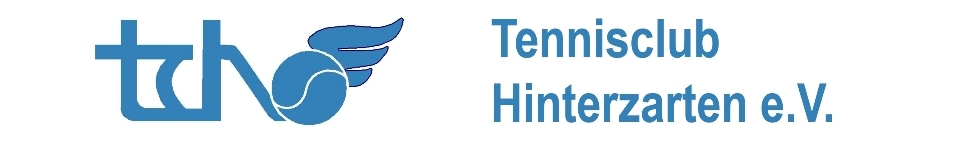 	tennisclub	hinterzarten e.v.	79856 hinterzartenTennisclub Hinterzarten e.V.c/o Ute Schaal, Sonnenbühlweg 9c/o Jutta Hug, Freiburger Str. 79856 HinterzartenBeitrittserklärungHiermit erkläre ich meinen Beitritt zum TC Hinterzarten e.V. als aktives/ passives Mitglied und erkenne die Satzung an. Name, Vorname	__________________________________________________Geburtsdatum	__________________________________________________Straße, Hausnummer	__________________________________________________PLZ/ Ort	__________________________________________________Telefon/ E-Mail	__________________________________________________Eintrittsdatum	______________________________________________________________________________	____________________________________Ort, Datum	Unterschrift__________________________________________________________________________Einzugsermächtigung:Ich ermächtige den TC Hinterzarten e.V. widerruflich, die von mir zu entrichtenden Zahlungen bei Fälligkeit durch Lastschrift von meinem Konto einzuziehen. SEPA-Lastschriftmandat: Ich ermächtige (A) den TC Hinterzarten e.V., Zahlungen von meinem Konto mittels Lastschrift einzuziehen. Zugleich weise ich (B) mein Kreditinstitut an, die vom TC Hinterzarten e.V. von meinem Konto eingezogenen Lastschriften einzulösen. Hinweis: Ich kann innerhalb von 8 Wochen, beginnend mit dem Belastungsdatum, die Erstattung des belasteten Betrages zurückrufen. Es gelten dabei die mit meinem Kreditinstitut vereinbarten Bedingungen. Gläubiger-ID	DE72ZZZ00000189472Mandatsreferenz	Mitgliedsnummer   _____________________________________Zahlungsart	wiederkehrende Zahlung    jährlich Mitte MaiIBAN	_ _ _ _  _ _ _ _  _ _ _ _  _ _ _ _  _ _     BIC _ _ _ _ _ _ _ _ _ _ _____________________________	______________________________________Ort, Datum	Unterschrift		______________________________________		Unterschrift KontoinhaberEinwilligungserklärung zum DatenschutzDie Erhebung der in der Beitrittserklärung abgegebenen personenbezogenen Daten, insbesondere Name, Anschrift, Geburtsdatum, Telefonnummer, E-Mail-Adresse, Bankdaten sind zur Abwicklung der ordnungsgemäßen Mitgliederverwaltung erforderlich. Die Erhebung und Verwendung beruht daher auf gesetzlicher Berechtigung gemäß der Datenschutzgrundverordnung vom  25. Mai 2018.Mir ist bekannt, dass der Tennisclub Hinterzarten e.V. meine persönlichen Daten mittels aktueller Datenverarbeitungsanlagen verarbeitet. Ich willige ein, dass der Verein mein Daten- und Bildmaterial medienunabhängig für satzungsmäßige Zwecke, insbesondere Öffentlichkeitsarbeit (z.B. Internetauftritt, Clubmitteilungen, Verbandsmeldungen) verwendet. Diese Einwilligung kann ich jederzeit durch Erklärung ändern oder widerrufen. ____________________________	____________________________________Ort, Datum	Unterschrift